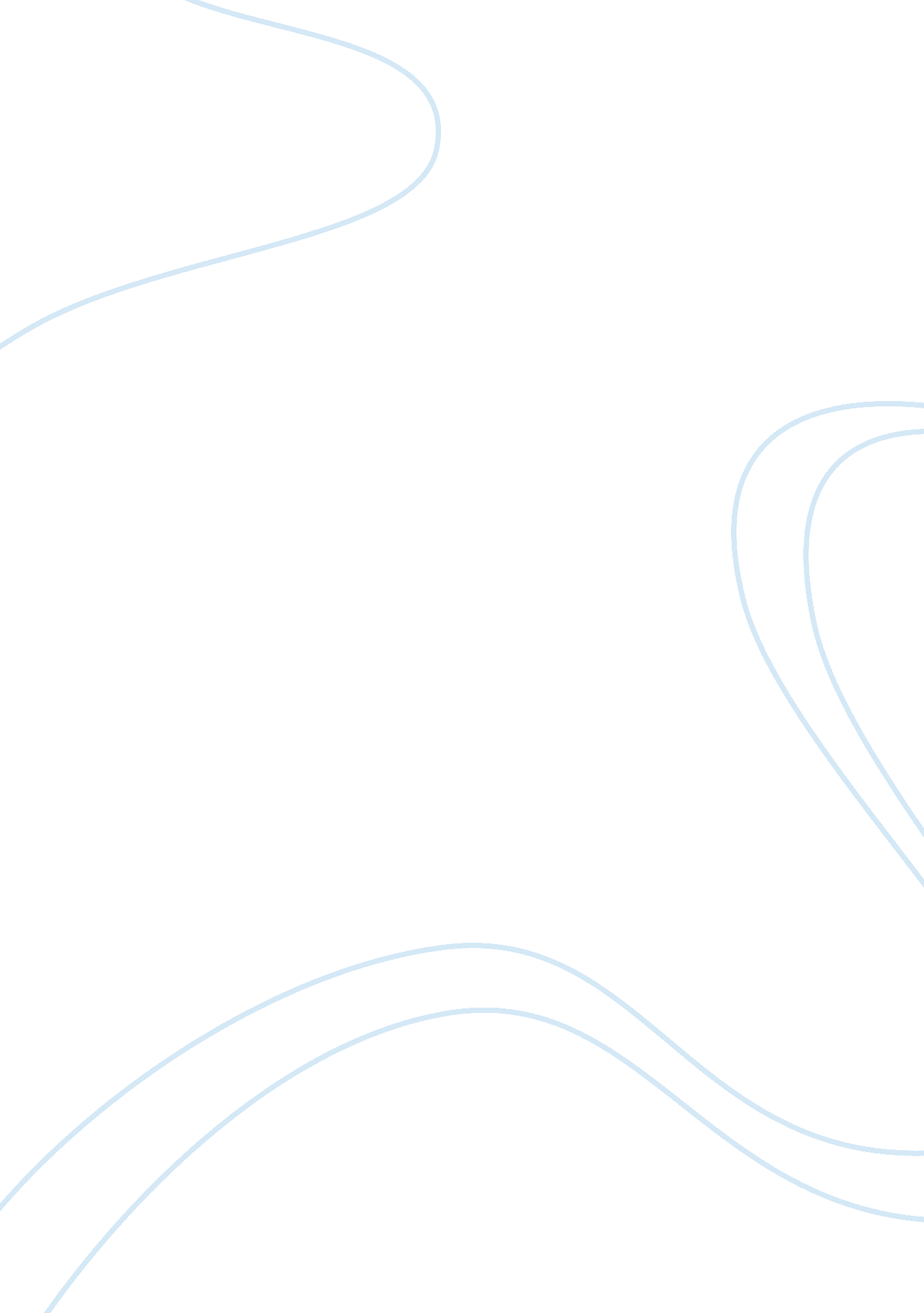 Essay on self audit programLaw, Security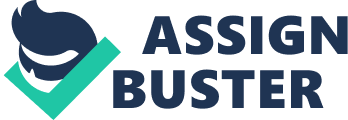 SELF AUDIT PROGRAM I work in a firm that manufactures plastic products from recycled items. This company has the responsibility of producing products that meet environmental standards by ensuring that all processes are designed with environmental safety in mind. I have the responsibility of ensuring that the safety of employees in the whole organization is guaranteed. It is a relatively small firm with just twenty employees who play different roles in the various departments of the organizations. 
One of the most important processes in the production of these recycled products is the exposure of raw materials to high temperature in order to mold them into desirable shapes and designs. Key among my roles is to ensure that high employee safety standards are maintained especially in this section of the production process. I do this by taking weekly audits of the organization’s production processes to ensure that all employees are adhering to the safety standards as laid down in the work safety manual. I do not solicit for any external assistance because together with my team, I am well equipped to handle the job effectively. 
Three very important goals that we have set out to achieve in this self-audit program is the reduction in the cases of accidents as a result of negligence among employees to an insignificant number; a reduction in the cost associated with the repair of machines as a result of malfunctions arising from accidents and also the complete elimination of fines resulting from violation of safety standards. Moreover, chief among our goals is to ensure that we identify potential causes of accidents long before they materialize. This is only possible if we put into practice effective self-audit programs which involve among other activities monitoring employees’ adhering to safety standards; frequently inspecting machines among other equipment to ascertain that they are in such a good form that they would pose no risk to the safety of employees among other parties in the organization (Cahill and Kane, 2010). REFERENCES Cahill, L. B. & Kane, R. W., (2010) Environmental Health and Safety Audits 
Retrieved from: http://books. google. co. ke/books? id= SKjiMw73ULwC&pg= PA45&dq= OSHA+self-audit+programs&hl= en&sa= X&ei= RQg0UYKxBsW8rAerrYDwCw&ved= 0CDcQ6AEwAQ#v= onepage&q= OSHA%20self-audit%20programs&f= false 